Številka: 371-159/2017DOKUMENT IDENTIFIKACIJE INVESTICIJSKEGA PROJEKTA(Po Uredbi o enotni metodologiji za pripravo in obravnavo investicijske dokumentacije na področju javnih financ (Uradni list RS, št. 60/06, 54/10 in 27/16))Umestitev nove cestne povezave Slovenskogoriška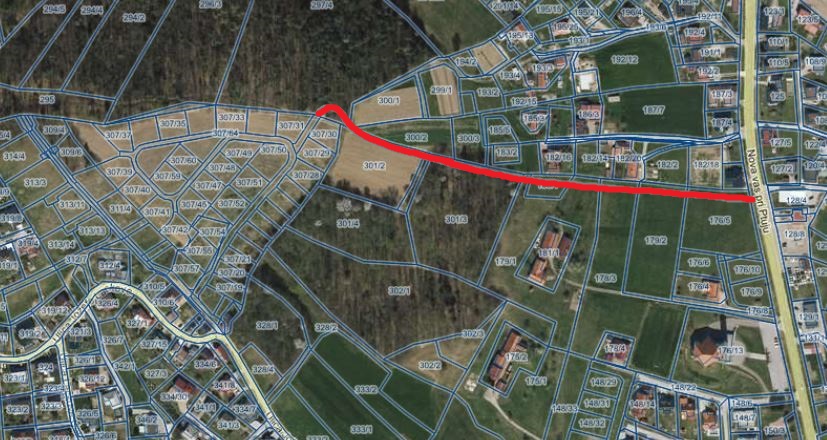 Ptuj, januar 2021Naziv investicijskega projekta:Umestitev nove cestne povezave SlovenskogoriškaInvestitor:Mestna občina Ptuj, Mestni trg 1, 2250 PTUJOdgovorna oseba investitorja (ime, priimek, podpis, žig):Nuška Gajšek, županjaOdgovorna oseba za izvedbo investicije (ime, priimek, podpis, žig):Andrej Trunk, vodja Oddelka za gospodarske dejavnostiSkrbnik investicijskega projekta (ime, priimek, podpis, žig):Tadej Zorec, svetovalec na Oddelku za gospodarske dejavnosti Izdelovalec DIIP-a št. 371-159/2017 (ime, priimek, podpis, žig):Tadej Zorec, svetovalec na Oddelku za gospodarske dejavnostiOddelek za gospodarske dejavnosti, Služba za projekteBodoči upravljavec predmeta investicije:Javne službe Ptuj d.o.o., Ulica heroja Lacka 3, 2250 PtujOdgovorna oseba (ime, priimek, podpis, žig):mag. Alen Hodnik, direktorKraj in datum izdelave dokumenta: Ptuj, januar 2021Investicijski dokument vsebuje podatke, ki so poslovna skrivnost in jih nihče nima pravice kopirati ali posredovati drugim osebam ali kakorkoli razkriti brez izrecnega soglasja investitorja in izdelovalca investicijske dokumentacije.Poslovna skrivnost je celotni investicijski dokument.KAZALO VSEBINE1	Navedba investitorja in izdelovalca investicijske dokumentacije, upravljavca ter strokovnih sodelavcev	51.1	Navedba investitorja	51.2	Navedba izdelovalca investicijske dokumentacije	51.3	Navedba upravljavca	62	analiza stanja z opisom razlogov za investicijsko namero	72.1	Predstavitev občine	72.2	Analiza obstoječega stanja in predlog ureditve	82.3	Temeljni razlog za investicijsko namero	83	opredelitev razvojnih možnosti in ciljev investicije ter preveritev usklajenosti z razvojnimi strategijami in politikami	93.1	Predmet in namen investicije	93.2	Cilj investicije	93.3	Preveritev usklajenosti operacije s strategijami, politikami in razvojnimi programi	104	opis variante »z« investicijo, predstavljeni v primerjavi z alternativo »brez« investicije	134.1	Varianta »brez« investicije	134.2	Varianta »z« investicijo	135	ocena investicijskih stroškov	145.1	Ocena celotnih investicijskih stroškov po stalnih cenah	145.2	Ocena celotnih investicijskih stroškov po tekočih cenah	146	temeljne prvine, ki določajo investicijo	166.1	Predhodna idejna rešitev ali študija	166.2	Opis in grafični prikaz lokacije	166.3	Obseg in specifikacija investicijskih stroškov s časovnim načrtom izvedbe (po letih)	177	Varstvo okolja	187.1	Varstvo okolja	187.2	Ocena stroškov za odpravo negativnih vplivov	187.3	Kadrovsko organizacijska shema s prostorsko opredelitvijo	187.4	Predvideni viri financiranja po tekočih cenah	197.5	Terminski plan izvedbe investicije	207.6	Pričakovana stopnja izrabe zmogljivosti oziroma ekonomska upravičenost projekta	208	ugotovitev smiselnosti in možnosti nadaljne priprave investicijske, projektne in druge dokumentacije s časovnim načrtom	21KAZALO SLIKSlika 1:Lokacija Mestne občine Ptuj v Sloveniji	7Slika 2: Prikaz gospodarske javne infrastrukture na območju predvidene novogradnje javne ceste	8Slika 3: Umestitev nove cestne povezave  v prostor	16Slika 4: Kadrovsko organizacijska shema projekta	19KAZALO TABELTabela 1: Vrednost investicije v stalnih cenah	14Tabela 2: Vrednost investicije v tekočih cenah	15Tabela 3: Vrednost investicije v stalnih cenah po letih	17Tabela 4: Vrednost investicije v tekočih cenah po letih	17Tabela 5: Viri financiranja v tekočih cenah po letih	19Tabela 6: Terminski plan izvedbe investicije	20Navedba investitorja in izdelovalca investicijske dokumentacije, upravljavca ter strokovnih sodelavcev  Navedba investitorjaNavedba izdelovalca investicijske dokumentacijeNavedba upravljavcaDEJAVNOST IN ORGANIZIRANOSTMestna občina Ptuj je organizirana po Zakonu o lokalni samoupravi in je temeljna lokalna samoupravna skupnost prebivalcev naselij na območju Mestne občine Ptuj, ki so povezana zaradi skupnih potreb in interesov njihovih prebivalcev.Dejavnost in organiziranost investitorja je opredeljena v skladu z Zakonom o lokalni samoupravi in ostalo veljavno zakonodajo. Med nalogami, ki jih opravlja za zadovoljevanje potreb svojih prebivalcev. LASTNA SREDSTVA ZA IZVEDBO INVESTICIJEMestna občina Ptuj bo v proračunskih letih 2021 in 2022 zagotovila finančna sredstva za izvedbo investicije na proračunski postavki 6569 Umestitev nove cestne povezave Slovenskogoriška.analiza stanja z opisom razlogov za investicijsko namero Predstavitev občineMestna občina Ptuj leži v severovzhodni Sloveniji, v središču Spodnjega Podravja in je del statistične regije Podravje. Obsega južni del osrednjih Slovenskih goric, severozahodni del Ptujskega polja, s skrajnim jugozahodnim delom pa sega na Dravsko polje na desnem bregu reke Drave. Po površini obsega 66,65 km2, kar predstavlja 0,3% ozemlja Slovenije. Mestno občino Ptuj sestavljajo naslednja naselja: Grajena, Grajenščak, Kicar, Krčevina pri Vurberku, Mestni vrh, Pacinje, Podvinci, Ptuj, Spodnji Velovlek in Spuhlja,  ki so združena v osem četrtnih skupnosti (Center, Ljudski vrt, Panorama, Jezero, Breg- Turnišče, Grajena, Rogoznica in Spuhlja). V Mestni občini Ptuj živi 23.257 prebivalcev (SI-STAT, l. 2019), kar znaša 1,12% vseh prebivalcev Slovenije. Samo v naselju Ptuj živi 76,79 % vseh prebivalcev Mestne občine Ptuj (SI-STAT, l. 2019). Po številu prebivalcev sodi med manjše mestne občine, saj je uvrščena na 9. mesto od 11. mestnih občin. Gostota poselitve v MO Ptuj je 347 prebivalcev na km2, kar močno presega slovensko povprečje (102,6 preb./km2). Po površini je Mestna občina Ptuj na predzadnjem mestu med mestnimi občinami.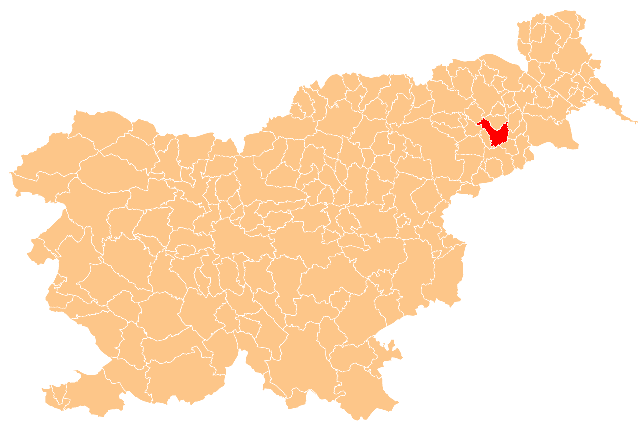 Slika 1:Lokacija Mestne občine Ptuj v SlovenijiMestna občina Ptuj vzpostavlja celovito mrežo kolesarskih povezav, ki bodo povezale ključne generatorje dnevnih potovanj v občini. Dnevna potovanja vključujejo vsa potovanja občanov na delo in izobraževanje. V ta namen je Fakulteta za gradbeništvo, prometno inženirstvo in arhitekturo Univerze v Mariboru po naročilu Mestne občine Ptuj pripravila projektno nalogo Izvedba kolesarskih povezav v Mestni občini Ptuj, ki bo izhodišče za pripravo projektov, ki jih bo Mestna občina Ptuj prijavljala za sofinanciranje evropskih sredstev s področja trajnostne mobilnosti. S sprejemom Celostne prometne strategije Mestne občine Ptuj na mestnem svetu so tudi izpolnjeni pogoji za prijavo na razpise s področja trajnostne mobilnosti. Za potrebe analize obstoječega stanja in oblikovanje predlogov za izbiro optimalnih tras je bilo organiziranih več strokovnih terenskih ogledov obstoječih kolesarskih povezav v naselju Ptuj. Skupino so sestavljali različni deležniki: predstavniki Kolesarske mreže Ptuj, Policije, občinske uprave, UM Fakultete za gradbeništvo, prometno inženirstvo in arhitekturo.Prav tako si Mestna občina Ptuj prizadeva za ustvarjanje kvalitetne infrastrukture za varno pešačenje, da bo lahko večina prebivalcev mesta Ptuj velik del dnevnih poti opravila peš. Hoja bo kot pomemben način potovanja prepoznana tudi v načrtovalskih procesih. Prometne ureditve bodo prilagojene tudi za gibalno ovirane ter slepe in slabovidne. Poudarek pri načrtovanju bo prav tako posvečen starejšim in otrokom. Občina bo v ruralnih naseljih poskrbela za boljše pogoje za hojo s postopnim urejanjem pločnikov in drugih pešpoti. Prizadevala si bo tudi za urejanje območij umirjenega prometa, kjer so pešci prednostno obravnavani. Hoja bo prepoznana kot pomemben način potovanja na kratkih in srednje dolgih razdaljah. Prebivalci bodo radi hodili, če bo zagotovljena dobra infrastruktura, vključno z urbano premo, kot so klopi, senca, pitniki ipd. Varnost pešcev ne bo vprašljiva, saj bodo površine za pešce načrtovane ustrezno in celostno. Gibalno ovirane osebe bodo imele možnost enakovredne vključitve v promet. Vsi otroci, ki niso preveč oddaljeni od šole, bodo lahko varno pešačili v šolo.Analiza obstoječega stanja in predlog ureditveInvestitor Mestna občina Ptuj namerava pristopiti k ureditvi nove lokalne cestne povezave Slovenskogoriška do OPPN LV 20 od km 0+000 do km 0+452 s priključevanjem na regionalno cesto R1-229/1286 Rogoznica-Senarska. Novogradnja cestne povezave poteka v dolžini 452 m, ki poteka čez kmetijska, stavbna in delno gozdna zemljišča. Vzdolžni potek obstoječega terena znaša od 7 % do 20 %.Predvidena lokalna cesta se prične z navezavo na regionalno cesto R1-229/1286 in poteka v dolžini 452 m, kjer se naveže na predvideno novo stanovanjsko naselje OPPN LV 20. Vzdolžni potek nivelete se giblje od 2.5 % do 20 %. Ob desni strani nove ceste je predviden hodnik za pešce z javno razsvetljavo, na vozišču bodo označeni pomožni kolesarski pasovi. Odvodnjavanje se predvidi delno z zemeljskim jarkom in meteorno kanalizacijo, ki se naveže na obstoječ jarek ob regionalni cesti. Ker z priključevanjem lokalne ceste presekamo obstoječ jarek ob regionalni cesti, se predvidi na tem mestu cevni betonski prepust Φ 80 cm. Predvidena lokalna cesta se naveže na projekt št. 600B, ki ga je izdelalo podjetje Lineal d.o.o..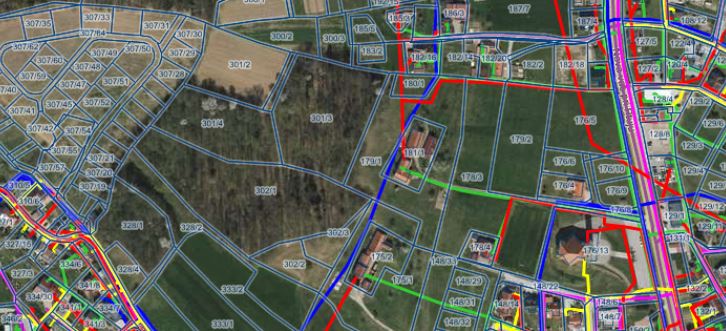 Slika 2: Prikaz gospodarske javne infrastrukture na območju predvidene novogradnje javne ceste(vodovod, elektrovod, Tk vod, meteorna kanalizacija,…) (vir: https://www.geoprostor.net/piso_int/ewmap.asp?obcina=PTUJ)Temeljni razlog za investicijsko nameroTemeljni razlog za investicijo je zagotavljanje dostopa do predvideno novega stanovanjskega naselja OPPN LV 20. Predvidena je nova lokalna cesta s pričetkom z navezavo na regionalno cesto R1-229/1286, ki poteka v dolžini 452 m in se naveže na OPPN LV 20. opredelitev razvojnih možnosti in ciljev investicije ter preveritev usklajenosti z razvojnimi strategijami in politikamiPredmet in namen investicijePredmet investicije z nazivom »Umestitev nove cestne povezave Slovenskogoriška« zajema novogradnjo nove cestne povezave s pomožnimi kolesarskimi pasovi, gradnjo enostranskega pločnika, ureditev odvodnjavanja in ureditev javne razsvetljave.Mestna občina Ptuj bo v okviru projekta uredila površine in infrastrukturo namenjeno avtomobilskemu prometu, kolesarjenju in pešačenju in tako uresničila cilje strateškega stebra ukrepanja Celostne prometne strategije Mestne občine Ptuj »OPTIMALNEGA IZKORIŠČANJA POTENCIALOV KOLESARJENJA« in »CELOVITA PROMOCIJA HOJE«, »RACIONALNEJŠI CESTNI PROMET«, kar bo prispevalo k zadostitvi strateških ciljev Celostne prometne strategije in sicer specifično h kazalnikom: delež potovanj s kolesom, povečanje deleža hoje, obremenjenost prebivalcev s hrupom, ki ga povzroča promet, število preseganj mejnih dnevnih vrednosti delcev PM 10. Povečanje kolesarskega in peš prometa bo tudi zmanjšalo potrebo po avtomobilskemu prometu. Projektant mora pri projektiranju upoštevati sledeče smernice in navodila:upoštevati je potrebno vse veljavne zakone in podzakonske akte, potrebno je upoštevati tudi Tehnične specifikacije za ceste in objekte na cestah (TSC), ki jih je izdalo Ministrstvo za promet oziroma Ministrstvo za infrastrukturo od leta 2000 dalje,smernice za umeščanje kolesarske infrastrukture v urbanih območjih.Cilj investicijeCilj projekta je umestitev nove cestne povezave Slovenskogoriška za potrebe dostopa do predvidenega novega stanovanjskega naselja OPPN LV 20, v skupni dolžini 452 m. Oblikovanje in izvajanje ustreznih infrastrukturnih pogojev za trajnostno mobilnost bo prispevalo k spremembi potovalnih navad na Ptuju. S prehodi iz individualne rabe osebnega avtomobila na bolj trajnostne oblike prevoza (kolesarjenje, hoja, souporaba avtomobila, skupna raba avtomobila,...) bomo znižali eksterne stroške prometa na ravni mesta in regije. Na daljši rok se bo znižal tudi odstotek družinskih in javnih izdatkov za mobilnost.STRATEŠKA IZZIVA OZ. USMERITVI MESTNE OBČINE PTUJ Zagotavljanje trajnostne mobilnosti s pospeševanjem ukrepov, ki:zmanjšujejo potrebo po stroških gospodinjstev, povezanih z individualno motorizirano mobilnostjo,zmanjšujejo varnostna in okoljska tveganja individualne motorizirane mobilnosti,dvigujejo »ambientalno« privlačnost z vračanjem mesta (javnih površin) pešcu in kolesarju,zmanjšujejo potrebo po velikih investicijskih proračunskih sredstvih v občutno širitev kapacitet cestnega omrežja v samem mestu.Zagotavljanje ekonomske aktivnosti mesta z ukrepi:zagotavljanja dobre regijske in globalne dostopnosti,zagotavljanja dostopnosti znotraj mesta in do ključnih lokacij v mestu tudi s »prijaznim« osebnim avtomobilom,zagotavljanje čim večje (a še smiselne) gospodarske aktivnosti glede na potenciale in usmeritve mesta.Splošni cilji projekta so:vlaganje v manj razvitem območju, na katerem je infrastrukturni standard na nizki ravni,zagotoviti enakomernejši dostop do javnih funkcij in storitev za prebivalstvo,izboljšati kakovost življenja in dela v lokalni skupnosti,zagotoviti varno šolsko pot,rekonstrukcija ulic z namenom povečanja števila kolesarjev in pešcev,zagotavljanje varnih kolesarskih in pešpoti po mestu,gospodarska rast občine in s tem regije,vzpostaviti infrastrukturne pogoje za prometno varno, socialno pravično ter odprto in vsem dostopno občino.Preveritev usklajenosti operacije s strategijami, politikami in razvojnimi programiEvropska komisija je leta 2011 sprejela dokument Belo knjigo - Načrt za enotni evropski prometni prostor – na poti h konkurenčnemu in z viri gospodarnemu prometnemu sistemu.Med vizijo za konkurenčen in trajnosten razvoj obravnava tudi področja zmanjšanja emisij (Podpiranje mobilnosti ob hkratnem doseganju cilja 60-odstotnega zmanjšanja emisij) in mestno trajnostno mobilnost (Učinkovito osrednje prometno omrežje za multimodalna medkrajevna potovanja in promet; Čist mestni promet in dnevna migracija).Strategija razvoja prometa v Republiki Sloveniji je ključni dokument na področju razvoja prometa. Izvedba projekta »Gradnja regionalnih kolesarskih povezav za zagotavljanje trajnostne mobilnosti v Mestni občini Ptuj« je tako usklajena s Strategijo razvoja prometa, sprejeto na Vladi Republike Slovenije 29. 7. 2015, saj omogoča uresničevanje vsaj naslednjih ciljev iz strategije:izboljšati mobilnost in dostopnost,zmanjšati porabo energije,zmanjšati stroške uporabnikov,zmanjšati okoljske obremenitve.V letu 2006 sprejeta Resolucija o prometni politiki RS opredeljuje izhodišča, cilje, ukrepe za doseganje ciljev in ključne nosilce prometne politike. Resolucija vizije mobilnosti prebivalstva med drugim navaja: »Kolesar je enakovreden udeleženec v prometu, zato mu moramo posvečati več pozornosti v sklopu oblikovanja celotne prometne infrastrukture. Površine za kolesarje morajo biti načrtovane tako, da so kolesarji bistveno manj ogroženi in bolj upoštevani udeleženci v prometu.«Služba Vlade Republike Slovenije za razvoj in evropsko kohezijsko politiko je pripravila osnutek krovnega strateškega dokumenta Strategija razvoja Slovenije 2014-2020, ki opredeljuje vizijo in cilje razvoja Slovenije do leta 2020. Strategija razvoja Slovenije, osnutek iz leta 2013, ravno tako predvideva zmanjšanje pritiskov na okolje in kot enega od načinov omenja trajnostno mobilnost s posodobitvijo javnega potniškega prometa in infrastrukture za njegovo izvajanje in druge oblike nemotoriziranega prevoza, postopen prenos tovora na železnico.Strategija pametne specializacije je strategija za gospodarsko preobrazbo, s katero država ali regija opredeli svoje nišne priložnosti in se tako pozicionira na globalnih trgih. Sprejeta je bila septembra 2015. Med drugim navaja: Projekti v Sloveniji morajo slediti družbenim izzivom (trgom), to so trajnostna energija, trajnostna graditev, trajnostna mobilnost, učinkovita raba virov, zdravje, hrana, okolje, vključujoča in varna družba.Projekt je usklajen tudi z veljavno Strategijo prostorskega razvoja Slovenije iz leta 2004, ki med cilje prostorskega razvoja Slovenije pod točko 2 Razvoj policentričnega omrežja mest in drugih naselij navaja tudi 2.3 Zagotavljanje povezanosti urbanih naselij in njihovih zaledij z učinkovitejšo mobilnostjo.Usklajenost projekta z Nacionalnim programom varstva okolja, ki je bil potrjen, dne 24. 11. 2005, in ki kot enega izmed ciljev programa določa »Povečanje uporabe alternativnih oblik mobilnosti in odgovornejša raba avtomobila«. Eden izmed ukrepov za doseganje tega cilja je »sodelovanje in spodbujanje lokalnih skupnosti pri promociji trajnostne mobilnosti in ozaveščanje o vplivih avtomobilskega prometa ter prednostih alternativnih načinov prevoza«.Usklajenost projekta z Operativnim programom za izvajanje Evropske kohezijske politike 2014-2020Usklajenost projekta z Regionalnim razvojnim programom za Podravje 2014-2020Usklajenost projekta z Območnim razvojnim programom za Spodnje Podravje 2014 -2020Usklajenost z Vizijo in strategijo Mestne občine Ptuj 2015-2025 in Trajnostno urbano strategijoUsklajenost projekta s Celostno prometno strategijo Mestne občine PtujCelostna prometna strategija na področju racionalnejšega cestnega prometa priporoča:ustvarjanje prijazne cone okrog mestnega jedra – odmik tranzita in v čim večji meri tudi daljinskega prometa),izboljšanje notranje povezanosti mesta/primestja.Najpomembnejša ključna vrednota v okviru priprave Celostne prometne strategije Mestne občine Ptuj je zagotavljanje prometne varnosti otrok, pešcev in kolesarjev. Kot manj, vendar prav tako pomembne vrednote so bile opredeljene vzdrževanje, boljša urejenost in označenost cest ter čisto okolje z manj izpusti, hrupa in drugih emisij. Kot najbolj ogrožene ciljne skupine, ki jim je treba v prihodnje posvetiti posebno pozornost, so starejši občani, šolarji, gibalno ovirani ter slepi in slabovidni. Kot najpomembnejša priložnost v okviru priprave Celostne prometne strategije Mestne občine Ptuj je bila prepoznana možnost izkoriščanja potencialov izboljšanja prometne varnosti, hoje in kolesarjenja ter turističnih danosti mesta z okolico.opis variante »z« investicijo, predstavljeni v primerjavi z alternativo »brez« investicije  Varianta »brez« investicijeVarianta »brez« investicije predstavlja nezmožnost realizacije projekta Umestitev nove cestne povezave Slovenskogoriška. Pomeni, da se projekt ne izvede in s tem ne vzpostavi varne cestne povezave, ki bo zagotavljala enakovredno dostopnost za vse ciljne skupine. Prav tako z neizvajanjem projektov s področja trajnostne mobilnosti ne bomo dosegli ciljev, ki smo si jih zadali v Celostni prometni strategiji Mestne občine Ptuj.Varianta »z« investicijoVarianta »z« investicijo pomeni, da Mestna občina Ptuj izvede projekt Umestitev nove cestne povezave Slovenskogoriška in s tem zagotovi novo cestno povezavo do novega stanovanjskega naselja OPPN LV 20. Investicija vzpostavlja pogoje za zagotavljanje varne in dnevne mobilnosti občanov. S projektom bomo prispevali k zmanjšanju negativnih vplivov na okolje, prispevali k telesni aktivnosti prebivalcev in izboljšali kakovost življenja v občini. S  tem bomo tudi izpolnili cilje in implementirali ukrepe, ki smo si jih zadali v Celostni prometni strategiji Mestne občine Ptuj.Zaradi tega se ugotovi, da je alternativa brez investicije nesmiselna in se nadaljuje z nameravano investicijo, Umestitev nove cestne povezave Slovenskogoriška, s ciljem zagotavljanja trajnostne in aktivne mobilnosti v Mestni občini Ptuj.ocena investicijskih stroškovPredvideno trajanje projekta je daljše od enega leta, zato smo skladno z Uredbo o enotni metodologiji za pripravo in obravnavo investicijske dokumentacije na področju javnih financ (Ur. l. RS, št. 60/2006 in Spremembe: Ur. l. RS, št. 54/2010, 27/2016), v nadaljevanju prikazovali investicijsko vrednost v stalnih in tekočih cenah.Tekoče cene so izračunane ob upoštevanju napovedi Urada za makroekonomske analize in razvoj (UMAR), ki v svoji Jesenski napovedi gospodarskih gibanj 2020 za leto 2022 napoveduje 1,9 % rast cen.V sklopu priprave nadaljnje investicijske dokumentacije pričakujemo odmike od trenutne vrednosti investicije.Ocena celotnih investicijskih stroškov po stalnih cenahTabela 1: Vrednost investicije v stalnih cenahOcena celotnih investicijskih stroškov po tekočih cenahPredvideno trajanje projekta je daljše od enega leta, zato smo skladno z Uredbo o enotni metodologiji za pripravo in obravnavo investicijske dokumentacije na področju javnih financ (Ur.l. RS, št. 60/2006 in Spremembe: Ur.l. RS, št. 54/2010, 27/2016), v nadaljevanju prikazovali investicijsko vrednost tudi v tekočih cenah.Tekoče cene so izračunane ob upoštevanju napovedi Urada za makroekonomske analize in razvoj (UMAR), ki v svoji Jesenski napovedi gospodarskih gibanj 2020 za leto 2022 napoveduje 1,9 % rast cen.Tabela 2: Vrednost investicije v tekočih cenahtemeljne prvine, ki določajo investicijoPredhodna idejna rešitev ali študijaMestna občina Ptuj si je predhodno pridobila projektno dokumentacijo, ki bi podrobneje obravnavala območje obdelave projekta Umestitev nove cestne povezave Slovenskogoriška.Predhodno je bila pridobljena projektna naloga s področja kolesarskega prometa:IDZ - Umestitev nove cestne povezave Slovenskorogiške, november 2017, ki jo je izdelalo podjetje IEI d.o.o., Ljubljanska ulica 9, 2000 Maribor.Pridobitev gradbenega dovoljenja za izvedbo nove cestne povezave je potrebna, saj gre za umestitev nove cestne infrastrukture v prostor.Opis in grafični prikaz lokacijePredvidena nova lokalna cesta se prične z navezavo na regionalno cesto R1-229/1286 in poteka v dolžini 452 m, kjer se naveže na predvideno novo stanovanjsko naselje OPPN LV 20. Vzdolžni potek nivelete se giblje od 2.5% do 20%. Ob desni strani nove ceste je predviden hodnik za pešce z javno razsvetljavo. Na vozišču bodo za kolesarje označeni pomožni kolesarski pasovi. Odvodnjavanje se predvidi delno z zemeljskim jarkom in meteorno kanalizacijo, ki se naveže na obstoječ jarek ob regionalni cesti.NPP - normalni prečni profilObmočje investicije obsega zemljišča s parcelnimi številkami: 368/32, 176/5, 179/2, 178/3, 179/1, 180/1, 301/3, 301/5, 301/2, 300/2, 300/1 in 297/4 vse  k.o. 389-Nova vas pri Ptuju. Slika 3: Umestitev nove cestne povezave  v prostorObseg in specifikacija investicijskih stroškov s časovnim načrtom izvedbe (po letih)Tabela 3: Vrednost investicije v stalnih cenah po letihTabela 4: Vrednost investicije v tekočih cenah po letihVarstvo okoljaVarstvo okoljaPredmetna investicija Umestitev nove cestne povezave Slovenskogoriška je namenjena dostopu do predvidenega novega stanovanjskega naselja OPPN LV 20.Sama izvedba investicije ne bo negativno vplivala na okolje in z ekološkega vidika ni sporna. Investitor in tudi izvajalec del morata v času načrtovanja in obnove v največji meri upoštevati določila vseh predpisov o varstvu okolja in poskrbeti, da v času izvedbe ne pride do kakršnega koli onesnaževanja. Pri načrtovanju in izvedbi investicije so bila in bodo upoštevana sledeča izhodišča:učinkovitost izrabe naravnih virov (energetska učinkovitost, učinkovita raba vode in surovin),okoljska učinkovitost (uporaba najboljših razpoložljivih tehnik, uporaba referenčnih dokumentov, nadzor emisij in tveganj, zmanjšanje količin odpadkov in ločeno zbiranje odpadkov),trajnostna dostopnost (spodbujanje okolju prijaznejših načinov prevoza),zmanjševanje vplivov na okolje (izdelava poročil o vplivih na okolje oz. strokovnih ocen za posege, kjer je to potrebno).Ocena stroškov za odpravo negativnih vplivovOcenjujemo, da pričakovani vplivi projekta na okolico ne bodo imeli povečanega negativnega vpliva na okolje in so torej s stališča varstva okolja sprejemljivi, zato za njihovo odpravo ni predvidenih dodatnih stroškov.Kadrovsko organizacijska shema s prostorsko opredelitvijoZa izvedbo investicije ni predvidene posebne organizacije. Investitorka Mestna občina Ptuj je s svojimi zaposlenimi tudi odgovorni nosilec celotnega projekta.Člani projektne skupine za izvedbo projekta:Referenčni projekti vodje projekta:Kadrovsko organizacijska shema: Slika 4: Kadrovsko organizacijska shema projektaPredvideni viri financiranja po tekočih cenahTabela 5: Viri financiranja v tekočih cenah po letihZa izvedbo investicije bo Mestna občina Ptuj zagotovila lastna sredstva iz občinskega proračuna. Sredstva so zagotovljena na proračunski postavki 6569 Umestitev nove cestne povezave Slovenskogoriška.Terminski plan izvedbe investicijeTabela 6: Terminski plan izvedbe investicijePričakovana stopnja izrabe zmogljivosti oziroma ekonomska upravičenost projektaProjekt je neprofitnega značaja in investitorju in upravljavcu ne bo prinašal prihodkov, saj gre za ureditev nove cestne infrastrukture za potrebe predvidenega OPPN LV 20. Brez zagotovitve javnih virov investicije ni možno izvesti. Glede na naravo projekta je bistvena presoja ekonomskih kazalnikov projekta, kjer je poleg finančnih parametrov potrebno upoštevati tudi druge koristi projekta, kot so:zmanjšanje onesnaženosti v mestu zaradi povečanega kolesarskega prometa,izboljšanje kakovosti zraka, zmanjševanje hrupa in spodbujanje aktivne mobilnosti prispevajo k pozitivnim učinkom za ljudi in okolje,prispevek k boljšemu zdravju ljudi in k večjim prihrankov za mobilnost,prispevek k boljši povezanosti urbanega območja z zaledjem,prispevek k povečanju prometne varnosti.V primeru ohranjanja nespremenjenega stanja se bodo nadaljevali negativni vplivi na okolje v smislu povečevanja emisij toplogrednih plinov. Z uspešno izvedbo projekta se zniža obseg prevoženih kilometrov osebnih avtomobilov v urbanem središču, kar bo pozitivno vplivalo na okolje, zdravje ljudi in družinske izdatke za mobilnost. Podrobna finančna in ekonomska presoja bo izvedena kot analiza stroškov in koristi v okviru investicijskega programa.ugotovitev smiselnosti in možnosti nadaljne priprave investicijske, projektne in druge dokumentacije s časovnim načrtomUredba o enotni metodologiji za pripravo in obravnavo investicijske dokumentacije na področju javnih financ v 4. členu določa mejne vrednosti za pripravo in obravnavo posamezne vrste investicijske dokumentacije.Ker je vrednost projekta po stalnih cenah in vključenim DDV višja od 500.000,00 EUR je pred začetkom izvedbenih del potrebna še priprava investicijskega programa.V okviru projektne in tehnične dokumentacije je za pripravo nadaljnje priprave investicijske dokumentacije potrebno pripraviti še: Projekt za izvedbo (PZI) in projekt za izdajo gradbenega dovoljenja (DGD).Projekt predstavlja ekonomsko nedeljivo celoto in ima jasno opredeljene cilje. Projekt je skladen s Celostno prometno strategijo Mestne občine Ptuj, s Trajnostno urbano strategijo Mestne občine Ptuj in razvojnimi usmeritvami regije, države.Investicija bo pripomogla k zagotavljanju varne cestne infrastrukture, ki bo služila vsem deležnikom v cestnem prometu, zato je naložba smiselna in upravičena.Predviden zaključek investicije je konec leta 2022, trenutno se zaključuje novelacija projektne dokumentacije.Na podlagi dokumenta identifikacije investicijskega projekta lahko ugotovimo, da je investicija potrebna.V nadaljevanju podajamo predstavitev glavnih rezultatov:Vrednost investicijskega projekta po tekočih cenah znaša 598.960,39 EUR brez DDV in 697.104,68 EUR z DDV. Predviden vir financiranja investicije: proračunski vir občine investitorke.INVESTITORINVESTITORNazivMESTNA OBČINA PTUJNaslovMestni trg 1, 2250 PtujTelefon02 748 29 99E-poštaobcina.ptuj@ptuj.siSpletna stranwww.ptuj.siOdgovorna osebaNuška GAJŠEK, županjaIZDELOVALEC INVESTICIJSKE DOKUMENTACIJUEIZDELOVALEC INVESTICIJSKE DOKUMENTACIJUENazivMESTNA OBČINA PTUJNaslovMestni trg 1, 2250 PtujOdgovorna osebaNuška GAJŠEK, županjaTelefon02 748 29 99E-poštaobcina.ptuj@ptuj.siSpletna stranwww.ptuj.siDavčna številkaSI85675237Transakcijski račun01296-0100016538Odgovorna oseba za pripravo investicijske dokumentacijeSimona Kašman, vodja Službe za projektePriprava Dokumenta identifikacije investicijskega projektaTadej Zorec, svetovalec, Oddelek za gospodarske dejavnostiOddelek za gospodarske dejavnosti, Služba za projekteTelefon02 748 29 64E-poštatadej.zorec@ptuj.siBODOČI UPRAVLJAVEC INVESTICIJEBODOČI UPRAVLJAVEC INVESTICIJENazivJavne službe Ptuj d.o.o.NaslovUlica heroja Lacka 3, 2250 PtujOdgovorna osebamag. Alen Hodnik, direktorTelefon02 620 73 41E-poštainfo@js-ptuj.siCILJUKREPTrajnostna raba in proizvodnja energije in pametna omrežjaSpodbujanje nizkoogljičnih strategij za vse vrste območij, zlasti za urbana območja, vključno s spodbujanjem trajnostne multimodalne urbane mobilnosti in ustreznimi omilitvenimi prilagoditvenimi ukrepiRazvojna prioritetaCILJUKREPIII. Varstvo okolja in učinkovita raba naravnih virov ter prehod na nizkoogljično gospodarstvoInvesticijsko področje III.4: Prometna varnost in dostopnost ter spodbujanje trajnostne mobilnostiIzboljšati trajnostno prometno dostopnosti regijezagotovitev ustrezne prometne povezave, izboljšati dostopnost do večjih urbanih središč,posodobitev javnega prometa, vključno z železniško infrastrukturo,izboljšati varnost v prometu.Razvojna prioritetaCILJUKREPII. Varstvo okolja in učinkovita raba virov ter prehod na nizkoogljično gospodarstvoInvesticijsko področje II.6: Razvoj prometne infrastruktureInvesticijsko področje II.7: Razvoj javnega potniškega prometa ter ostalih trajnostnih oblik mobilnostiBoljša prometna povezanost in dostopnostzagotovitev ustrezne prometne povezave, izboljšati dostopnost do večjih urbanih središč,posodobitev javnega prometa, vključno z železniško infrastrukturo,izboljšati varnost v prometu.Razvojna prioritetaCILJUKREPOkolju prijazno mestoPodročje: Trajnostna mobilnostUreditev kolesarskih in pešpoti po mestu in naseljihUčinkovit in okolju prijazen javni prometPovezava obstoječih kolesarskih omrežijZagotovitev primerne infrastrukture za kolesarjenjePostopno povečanje cone za pešce v starem mestnem jedruZagotavljanje varnih kolesarskih in pešpoti po mestuŠiritev javnega mestnega potniškega prometaPromocija trajnostne mobilnostiVSEBINAVREDNOSTDDVSKUPAJ Z DDV1Projektna in investicijska dokumentacija20.950,004.609,0025.559,00iProjektna dokumentacija19.950,004.389,0024.339,00iiDIIP0,000,000,00iiiVarnostni načrt1.000,00220,001.220,002Izvedbena dela 525.000,0082.500,00607.500,00iNovogradnja ceste in pločnika300.000,0066.000,00366.000,00iiKanalizacija150.000,000,00150.000,00iiiJavna razsvetljava75.000,0016.500,0091.500,003Odkupi34.016,397.483,6141.500,004Informiranje in obveščanje1.000,00220,001.220,005Nadzor8.000,001.760,009.760,006VREDNOST SKUPAJ (1-5)588.966,3996.572,61685.539,007DDV96.572,618VREDNOST Z DDV685.539,00VSEBINAVREDNOSTDDVSKUPAJ Z DDV1Projektna in investicijska dokumentacija20.969,004.613,1825.582,18iProjektna dokumentacija19.950,004.389,0024.339,00iiDIIP0,000,000,00iiiVarnostni načrt1.019,00224,181.243,182Izvedbena dela 534.975,0084.067,50619.042,50iNovogradnja ceste in pločnika305.700,0067.254,00372.954,00iiKanalizacija152.850,000,00152.850,00iiiJavna razsvetljava76.425,0016.813,5093.238,503Odkupi34.016,397.483,6141.500,004Informiranje in obveščanje1.000,00220,001.220,005Nadzor8.000,001.760,009.760,006VREDNOST SKUPAJ (1-5)598.960,3998.144,29697.104,687DDV98.181,918VREDNOST Z DDV697.104,68bankina1 X 0,75m= 0,75mvozni pas1 X 3,50m= 3,50mpomožni kolesarski pas2 X 1,00m= 2,00mhodnik za pešce1 X 1,30m= 1,30mberma1 X 0,50m = 0,50mNPP skupaj8,05 mVSEBINA202020212022VREDNOSTDDVSKUPAJ Z DDV1Projektna in investicijska dokumentacija19.950,000,001.000,0020.950,004.609,0025.559,00iProjektna dokumentacija19.950,000,000,0019.950,004.389,0024.339,00iiDIIP0,000,000,000,000,000,00iiiVarnostni načrt0,000,001.000,001.000,00220,001.220,002Izvedbena dela 0,000,00525.000,00525.000,0082.500,00607.500,00iNovogradnja ceste in pločnika0,000,00300.000,00300.000,0066.000,00366.000,00iiKanalizacija0,000,00150.000,00150.000,000,00150.000,00iiiJavna razsvetljava0,000,0075.000,0075.000,0016.500,0091.500,003Odkupi0,0034.016,390,0034.016,397.483,6141.500,004Informiranje in obveščanje0,000,001.000,001.000,00220,001.220,005Nadzor0,000,008.000,008.000,001.760,009.760,006VREDNOST SKUPAJ (1-5)19.950,0034.016,39535.000,00588.966,3996.572,61685.539,007DDV4.389,007.483,6184.700,0096.572,618VREDNOST Z DDV24.339,0041.500,00619.700,00685.539,00VSEBINA202020212022VREDNOSTDDVSKUPAJ Z DDV1Projektna in investicijska dokumentacija19.950,000,001.019,0020.969,004.613,1825.582,18iProjektna dokumentacija19.950,000,000,0019.950,004.389,0024.339,00iiDIIP0,000,000,000,000,000,00iiiVarnostni načrt0,000,001.019,001.019,00224,181.243,182Izvedbena dela 0,000,00534.975,00534.975,0084.067,50619.042,50iNovogradnja ceste in pločnika0,000,00305.700,00305.700,0067.254,00372.954,00iiKanalizacija0,000,00152.850,00152.850,000,00152.850,00iiiJavna razsvetljava0,000,0076.425,0076.425,0016.813,5093.238,503Odkupi0,0034.016,390,0034.016,397.483,6141.500,004Informiranje in obveščanje0,000,001.019,001.000,00220,001.220,005Nadzor0,000,008.152,008.000,001.760,009.760,006VREDNOST SKUPAJ (1-5)19.950,0034.016,39545.165,00598.960,3998.144,29697.104,687DDV4.389,007.483,6186.309,3098.181,918VREDNOST Z DDV24.339,0041.500,00619.700,00697.104,68Ime in priimekIzobrazba in položajLeta delovnih izkušenjZadolžitev v okviru projektaStrokovno področje, ki ga pokrivaTadej Zorecmag. inž. prom.,svetovalec3Skrbnik projektaIzvedba investicijeSodelovanje pri pripravi tehnične in investicijske dokumentacijeSimona Kašmanuniv. dipl. ekonomistka,podsekretarka26Vodenje priprave investicijske dokumentacijeIme in priimekReferenčni projekti vodje projektaTadej ZorecVodenje in koordinacija projekta Regionalne kolesarske povezave za zagotavljanje trajnostne mobilnosti v Spodnjem PodravjuUreditev avtobusnih postajališč v naselju PtujUreditev kolesarskih povezav v naselju Ptuj – odsek 1VIRI FINANCIRANJAVIRI FINANCIRANJA202020212022Skupaj1Mestna občina Ptuj24.339,0041.500,00619.700,00697.104,68SKUPAJ24.339,0041.500,00619.700,00697.104,68AKTIVNOSTZAČETEKKONECPriprava investicijske dokumentacije (DIIP, IP)10/202009/2021Priprava projektne dokumentacije (PZI)03/202002/2021Pridobivanje gradbenega dovoljenja05/202112/2021Pridobivanje zemljišč12/202012/2021Izvedba JN za izbiro gradbenega izvajalca12/202103/2022Izvedba gradbenih del03/202211/2022Informiranje in obveščanje03/202210/2022Tehnični pregled11/202212/2022